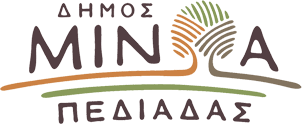 Αρκαλοχώρι, 03/03/2023Προς: ΜΜΕΔΕΛΤΙΟ ΤΥΠΟΥ ‘’Ο ρόλος των ενηλίκων στην προστασία των παιδιών από κάθε μορφή κακοποίησης/παραμέλησης’’: Ενημερωτική ομιλία στις 7 Μαρτίου από το Κέντρο Κοινότητας του Δήμου Μινώα Πεδιάδας σε συνεργασία με ''Το Χαμόγελο του Παιδιού''   Το Κέντρο Κοινότητας του Δήμου Μινώα Πεδιάδας σε συνεργασία με ''Το Χαμόγελο του Παιδιού'', διοργανώνουν την Τρίτη 7 Μαρτίου 2023 και ώρα 17.00, στο Δημοτικό Κατάστημα στο Αρκαλοχώρι, ενημερωτική ομιλία- συζήτηση με θέμα: ‘’Ο ρόλος των ενηλίκων στην προστασία των παιδιών από κάθε μορφή κακοποίησης/παραμέλησης’’.   Στόχος της ομιλίας είναι να ενημερωθούν οι γονείς για το φαινόμενο έτσι ώστε να  μπορούν να δώσουν απλές συμβουλές  στα παιδιά τους και να τα θωρακίσουν απέναντι σε αυτό τον κίνδυνο.   Η εκδήλωση είναι ανοιχτή και δωρεάν για το κοινό.   Μπορείτε να δηλώσετε συμμετοχή στον παρακάτω σύνδεσμο καθώς θα υπάρχει περιορισμένος αριθμός ατόμων. Ο σύνδεσμος είναι: http://bitly.ws/AB3G